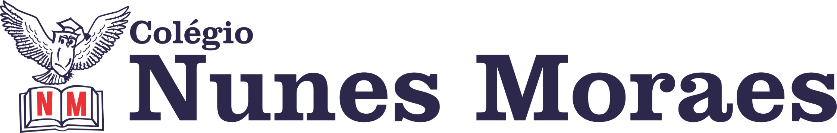 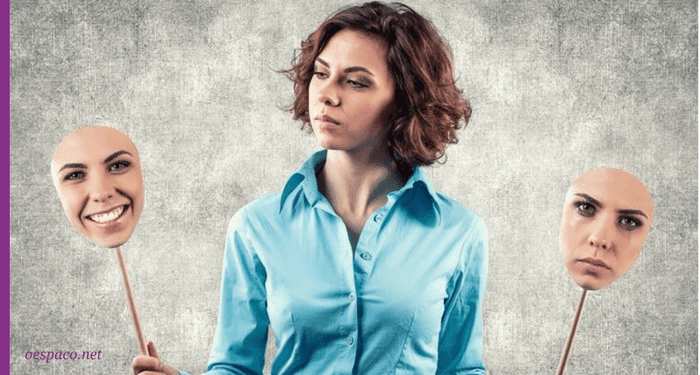 	 Dar atenção aos próprios sentimentos é parte importante de  cuidar de si.                           Quando não der conta disso sozinho(a), peça ajuda. ►1ª AULA: 13h -13:55’   -   FÍSICA 2  -   PROFESSOR WALTER BARROS    FRENTE 3-  AULA 8:  DIOPTRO PLANOPasso 1 – Assistir à videoaula do professor Walter Barros  no link a seguir. https://youtu.be/dfpdo82zuBMPasso 2 – Resolver  Questões propostas 7 e 8 – página 46,  tirando dúvidas com seu professor pelo whatsapp. *Envie foto das atividades realizadas para LUIS COORDENADOR. Escreva a matéria, seu nome e seu número em cada página.►2ª AULA: 13:55’-14:50’   -  BIOLOGIA 1  -    PROFESSOR GONZAGA MARTINS FRENTE 4 - AULA  14 Passo 1 – Realize a leitura da teoria proposta ao longo do capítulo (páginas 131 a 140).Passo 2 - Explicação do capítulo neste link: https://meet.google.com/O código será fornecido na hora da aula.Caso não consiga  acessar a aula online, comunique-se com a coordenação e assista à videoaula no link abaixo.https://youtu.be/UnrdkSI8g9wPasso 3 - Tarefa de classe: Realize os exercícios 1 a 4 da seção "Atividades para Sala" (páginas 140 a 141)*Envie foto das atividades resolvidas para FLAY NUNES MORAES. Escreva a matéria, seu nome e seu número em cada página.Tarefa de casa: Realize os exercícios 1 a 5 da seção "Atividades Propostas" (páginas 141 e 142)►3ª AULA: 14:50’-15:45’   -   MATEMÁTICA 1 - PROFESSOR  BETOWER MORAIS    FRENTE 3 –AULA 13 - ESTUDO DOS SINAIS DA FUNÇÃO QUADRÁTICA ORIENTAÇÕESPasso 1 – Assista à videoaula pelo link: https://youtu.be/XamwdxN-Mn8(Tempo total do vídeo: 23 minutos)Passo 2 – Após assistir à videoaula, dirija-se à sala do google meet para obter mais informações sobre o assunto .Passo 3  - Na sala do meet iremos resolver e comentar as questões 02, 03 e 04 das atividades de sala das páginas 42 e 43.Caso não consiga  acessar a aula online, comunique-se com a coordenação e acompanhe a resolução das questões pelos slides que o professor disponibilizará no grupo. Passo 4 – Como atividade de sala, resolva em seu caderno ( ou folha avulsa) a questão 01 das atividades propostas da página 43. *Envie foto das atividades resolvidas para FLAY NUNES MORAES. Escreva a matéria, seu nome e seu número em cada página. Faça interação com seu professor através do WhastApp durante a atividade.►INTERVALO: 15:45’-16:10’   ►4ª AULA:   16:10’-17:05’    - GRAMÁTICA    –   PROFESSOR  FLADIMIR CASTRO    AULA 14 -  VERBOS II Passo 01 – Acessar a aula na plataforma Google Meet  pelo link  que  será enviado por whatsapp. Caso não consiga  acessar a aula online, comunique-se com a coordenação e assista à videoaula no link abaixo.https://www.youtube.com/watch?v=ypcOUTdA4j4&list=PL0MlWarTr_1bLkreCKi8KtfVB3k4YEDuV&index=117 Passo 02 – Realizar atividade de sala, questões 1 a 4, páginas 13 e 14.*Envie foto das atividades resolvidas para FLAY NUNES MORAES. Escreva a matéria, seu nome e seu número em cada página.Passo 03 – Conferir  a correção da atividade enviada via WhatsApp.Atividade de casa -  Questões 1 a 4, páginas 14 e 15.►5ª AULA:   17:05’ – 18:00’    - PRODUÇÃO TEXTUAL                 Produza o texto e envie arquivo em pdf para o coordenador Luis Menezes .Se não puder imprimir a folha de redação (disponível no site da escola), utilize uma folha do caderno de produção textual do ano passado ou mesmo uma folha pautada comum.  Envie até o dia 12-05.  MUITO IMPORTANTE: Um dos objetivos dos laboratórios de redação é treinar você para produzir texto dentro de um tempo determinado. No ENEM, costuma-se reservar pouco mais de uma hora para a produção.  Por isso, mesmo em casa, você deve tentar produzir seu texto durante a aula, sem interrupções. PROPOSTA 6 – PERÍODO REMOTODisponível também no site da escola “O ato de adoção, depois da mãe e do pai, é o maior amor que eu já conheci.”                                                                                                                      Lincoln Rodrigues TEXTO I Para a língua portuguesa, adotar “é um verbo transitivo direto” (AURÉLIO, 2004), uma palavra genérica, que, de acordo com a situação, pode assumir significados diversos, como: optar, escolher, assumir, aceitar, acolher, admitir, reconhecer, entre outros. Quando falamos da adoção de um filho, porém, esse termo ganha um significado particular. Nesta perspectiva, adotar significa acolher, mediante a ação legal e por vontade própria, como filho legítimo, uma pessoa desamparada pelos pais biológicos, conferindo-lhe todos os direitos de um filho natural. Para além do significado, do conceito, está a significância dessa ação, ou seja, o valor que ela representa na vida dos indivíduos envolvidos: pais e filhos. Para o(s) pai(s) e mãe(s), adotar um filho não se difere em quase nada da decisão de ter um filho de sangue. Excluindo-se os processos biológicos, todo o resto é igual. O amor, o afeto, a ansiedade, o desejo, a expectativa, a espera, a incerteza do sexo, da aparência das condições de saúde, dos problemas com a educação e o comportamento, os conflitos. Tudo isso acontece nas relações entre pais e filhos independentemente de serem filhos biológicos ou adotivos. No Brasil, adotar já foi um processo muito mais longo, burocrático e estressante. Hoje, com o apoio da legislação e o advento dos Juizados da Infância e da Juventude, está muito mais fácil e rápido adotar um filho. Disponível em: https://www.infoescola.com/sociologia/adocao-no-brasil/. Acesso em: 12 de dezembro de 2017. TEXTO II Sancionada em 3 de agosto, entrou em vigor a lei 12.010, que muda as regras de adoção de crianças e adolescentes e traz alterações significativas, por exemplo: Permanência no abrigo Antes: Não havia prazo estipulado para a permanência da criança. Agora: A partir de agora, a criança poderá ser mantida por, no máximo, dois anos sem destituição do poder familiar. Entretanto há uma ressalva: a criança poderá permanecer no abrigo, caso seja provada absoluta impossibilidade, demonstrada por decisão judicial fundamentada. Família extensa Antes: O conceito não existia.  Agora: Antes de encaminhar a criança para a adoção haverá tentativas de reintegração da criança à família extensa: parentes próximos com os quais a criança ou adolescente convive e mantém vínculos de afinidade e afetividade. Eles têm preferência sobre o cadastro nacional e estadual de adoção. Idade para adotar Antes: Podiam entrar no processo de adoção os maiores de 21 anos, independentemente do estado civil. Agora: Podem participar do procedimento os maiores de 18 anos, independentemente do estado civil. A mudança ocorreu para adequar a lei ao Código Civil em que a maioridade está fixada em 18 anos. Disponível em: http://www.migalhas.com.br/Quentes/17,MI96299,61044-Nova+lei+de+adocao+traz+mudancas+significativas. Acesso em: 12 de dezembro de 2017. (Adaptado para fins pedagógicos)TEXTO III 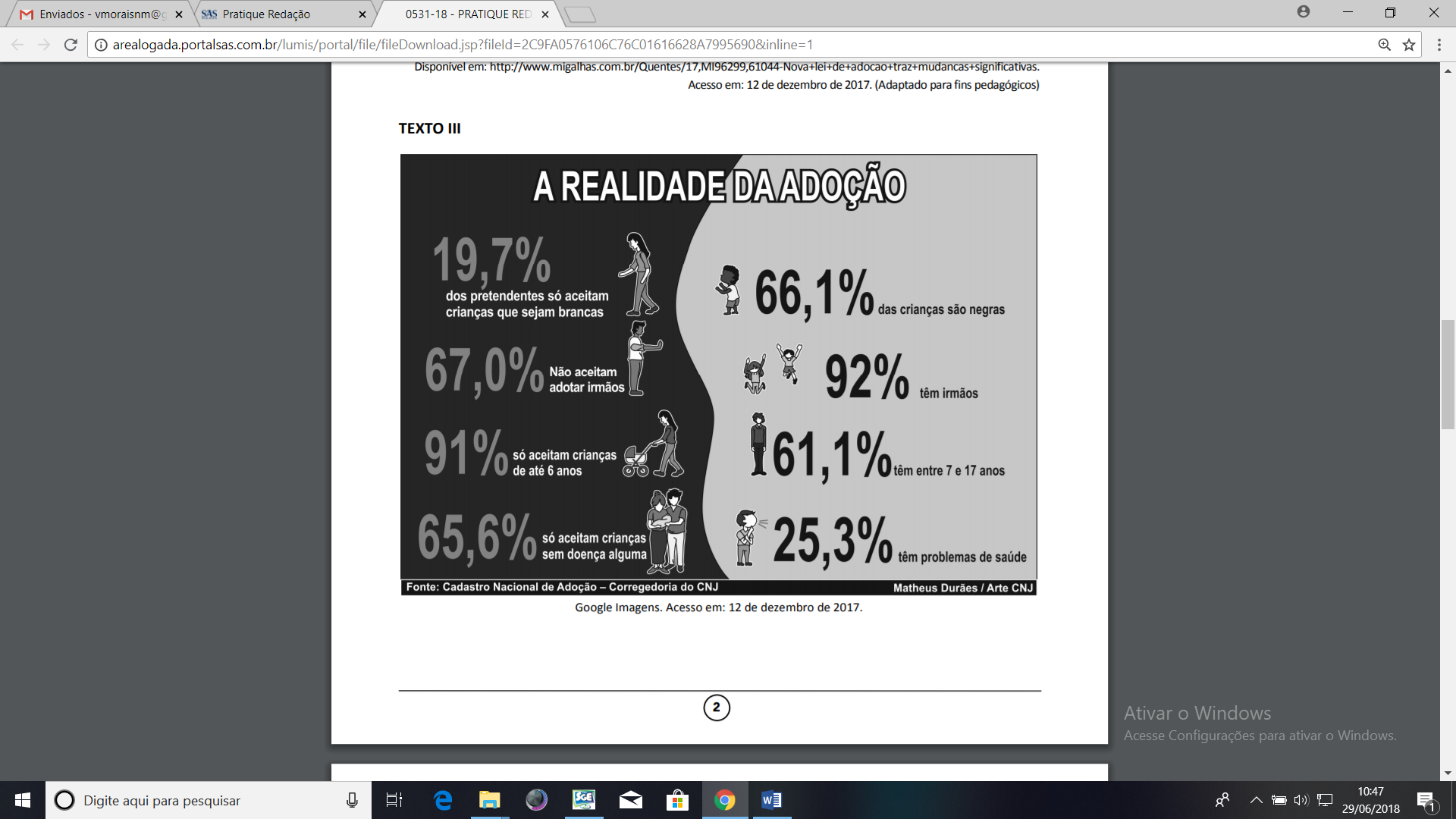 PROPOSTA ENEM Com base na leitura dos textos motivadores apresentados e nos conhecimentos construídos ao longo de sua formação, redija texto DISSERTATIVO-ARGUMENTATIVO em modalidade escrita formal da língua portuguesa sobre o tema Adoção de crianças no Brasil: avanços e desafios, apresentando proposta de intervenção social que respeite os direitos humanos. Selecione, organize e relacione, de forma coerente e coesa, argumentos e fatos para defesa de seu ponto de vista.►6ª AULA:    18:00’  - 18:55’ BIOLOGIA 2  -    PROFESSOR DONISETHI LÉLIS  FRENTE 2 - AULA  11 – TECIDO MUSCULARPasso 1- Acessar o link do meet a ser enviado pelo professor  no início de sua aula.– 5 minutos . Passo 2 - Acompanhar pelo meet a aula do Prof.Donisethi.  Caso não consiga  acessar a aula online, comunique-se com a coordenação e assista à videoaula no link abaixo.https://youtu.be/yf02zqV9-zEPasso 3 - Faça as questões da seção  Atividades para sala 1,2,3 e 4 ,  páginas 61  e 62. *Envie foto das atividades resolvidas para FLAY NUNES MORAES. Escreva a matéria, seu nome e seu número em cada página.Os comentários das questões serão enviados pelo professor Donisethi no final da aula para  dar um suporte maior.  Tarefa de Casa:  Atividades propostas de 1 a 10 das páginas 62,63 e 64. Obs: as dúvidas serão retiradas na aula seguinte a pedidos!!Sugestão de gratificação pelo trabalho cumprido: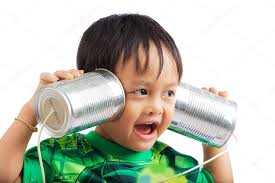 Ligar para aquela pessoa que costuma fazer você rir.                                        